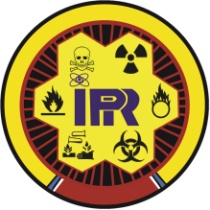 FORMULARIO DE INSCRIPCIÓNACTIVIDAD DE CAPACITACIÓN											____________________________________						                                              FIRMAMANEJO DE RESIDUOS PELIGROSOSCódigo SENCE: 12-37-9300-71OPCIÓNFECHAFECHAHORARIO127 de Marzo de 202027 de Marzo de 202009:00 a 13: 00 hrs. - 14:00 a 18:00 hrs.224 de Abril de 202024 de Abril de 202009:00 a 13: 00 hrs. - 14:00 a 18:00 hrs.315 de Mayo de 202015 de Mayo de 202009:00 a 13: 00 hrs. - 14:00 a 18:00 hrs.OPCIONES426 de Junio de 202026 de Junio de 202009:00 a 13: 00 hrs. - 14:00 a 18:00 hrs.531 de Julio de 202031 de Julio de 202009:00 a 13: 00 hrs. - 14:00 a 18:00 hrs.628 de Agosto de 202028 de Agosto de 202009:00 a 13: 00 hrs. - 14:00 a 18:00 hrs.711 de Septiembre de 202011 de Septiembre de 202009:00 a 13: 00 hrs. - 14:00 a 18:00 hrs.823 de Octubre de 202023 de Octubre de 202009:00 a 13: 00 hrs. - 14:00 a 18:00 hrs.920 de Noviembre de 202020 de Noviembre de 202009:00 a 13: 00 hrs. - 14:00 a 18:00 hrs.1011 de Diciembre de 202011 de Diciembre de 202009:00 a 13: 00 hrs. - 14:00 a 18:00 hrs.REGIÓN METROPOLITANA REGIÓN METROPOLITANA REGIÓN METROPOLITANA DIRECCIÓN: AV. HOLANDA N°099 OF. 307, PROVIDENCIADIRECCIÓN: AV. HOLANDA N°099 OF. 307, PROVIDENCIADATOSPARTICIPANTESNOMBRERUTCARGODATOSPARTICIPANTESDATOSPARTICIPANTESDATOSPARTICIPANTESDATOSCLIENTERAZÓN SOCIALRAZÓN SOCIALDATOSCLIENTERUTRUTDATOSCLIENTECALLECALLENºOF.DATOSCLIENTECOMUNACOMUNACIUDADREGIÓNREGIÓNDATOSCLIENTETELÉFONOTELÉFONOFAXDATOSCLIENTEPÁGINA WEB PÁGINA WEB E-MAILNOMBRE RESPONSABLE:NOMBRE RESPONSABLE:NOMBRE RESPONSABLE:CARGO:CARGO:CARGO:FECHAEn caso de participante(s) con cobertura SENCE, es responsabilidad de la empresa en particular, realizar el trámite ante esta entidad, directamente o a través de una OTIC. Nuestra empresa se reserva el derecho de suspender o aplazar las fechas de la actividad de capacitación en la que se inscriben el o los participantes, al no contar con el quórum mínimo. En tal efecto, se dará aviso del cambio sólo a las empresas interesadas o alumnos inscritos, con 72 horas hábiles de anticipación.Toda anulación de participación, deberá informarse por parte de la empresa o alumno que efectuó la inscripción, con 72 horas hábiles de anticipación a la fecha de inicio de la actividad de capacitación.